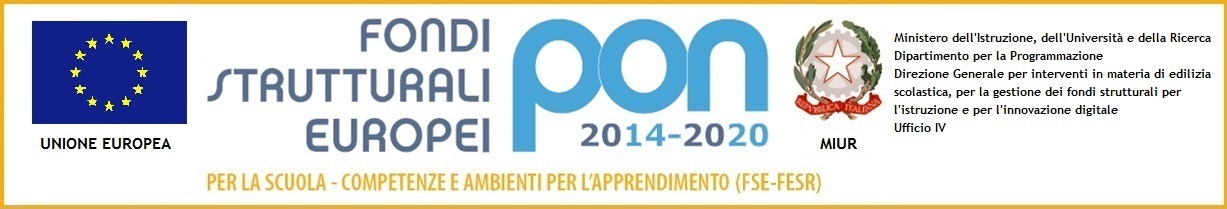 
MINISTERO DELL’ISTRUZIONE, DELL’UNIVERSITA’ E DELLA RICERCAIstituto Comprensivo “Carlo Alberto dalla Chiesa”Sede Legale: Via Mario Rigamonti 10 – 00142 Roma (Rm) – Tel. e Fax. 06/5036231Sede Uffici Amministrativi: Via Grotta Perfetta 615 – 00142 Roma (Rm) Tel. 06/5032541 Fax. 06/5043058 XIX° Distretto Cod. Meccanografico RMIC82900G - Codice Fiscale 97198350585E-mail: RMIC82900G@istruzione.it    PEC: RMIC82900G@pec.istruzione.itsito web: www.icsdallachiesa.edu.itcodice univoco IPA UFNN84Progetto FSE-PON “Club Scientifico”codice identificativo 10.2.2A-FSEPON-LA-2017-261Allegato 1DOMANDA DI ISCRIZIONE ALUNNI AI MODULI FORMATIVI Al Dirigente Scolastico dell’Istituto Comprensivo “C.A Dalla Chiesa”Il/La sottoscritto/a ________________________________________________________________________ nato a _______________il____________residente in via________________città__________prov.________  Il/La sottoscritto/a ________________________________________________________________________ nato a _______________il____________residente in via________________città__________prov.________   in qualità di genitori/tutori legali dell’alunno _________________________________________________frequentante la classe ______sezione______del Plesso _____________________, essendo stati informati dei contenuti dei percorsi formativi dei moduli proposti nell’ambito del progetto FSE-PON  “Club Scientifico” codice identificativo 10.2.2A-FSEPON-LA-2017-261, avendo letto l’ Avviso interno di selezione alunni prot. n. 945/VI.3 del 21/2/2019:CHIEDONO l’iscrizione  del/la  proprio/a  figlio/a  al seguente modulo formativo e si impegnano a garantirne la frequenza per tutta la durata del corso stesso:(indicare con una X il modulo di proprio interesse - e’ possibile indicare una sola preferenza)(indicare con una X il modulo di proprio interesse - e’ possibile indicare una sola preferenza)I sottoscritti dichiarano di aver preso visione dell’Avviso di selezione della scuola prot. n. 945/VI.3 del 21/2/2019 e di accettarne il contenuto.Ai sensi del D.L.vo 196/2003 e del GDPR 679/2016, i sottoscritti autorizzano l’Istituto all’utilizzo e al trattamento dei dati personali per le finalità connesse alle attività formative previste dal Progetto.I sottoscritti allegano alla presente  i seguenti documenti (obbligatori):□ Scheda anagrafica corsista studente □ Consenso al trattamento dei dati studente minorenne, firmato da entrambi i genitori□ Copia dei documenti di identità in corso di validità di entrambi i genitoriLuogo e Data _____________________ 				Firma dei genitori_____________________________________________________________BARRARE CON UNA XIL MODULO DI PROPRIO INTERESSETITOLO MODULO SCUOLA PRIMARIA CLASSE DI RIFERIMENTODURATACLUB DI MATEMATICA60 OREVivere la Scienza attraverso le emozioni60 OREBARRARE CON UNA XIL MODULO DI PROPRIO INTERESSETITOLO MODULO SCUOLA SECONDARIA I° GRADO/ CLASSE DI RIFERIMENTODURATAMATEMARE: Matematica per Ragionare, Matematica per Osservare60 ORELa Scienza attraverso le sensazioni60 ORE